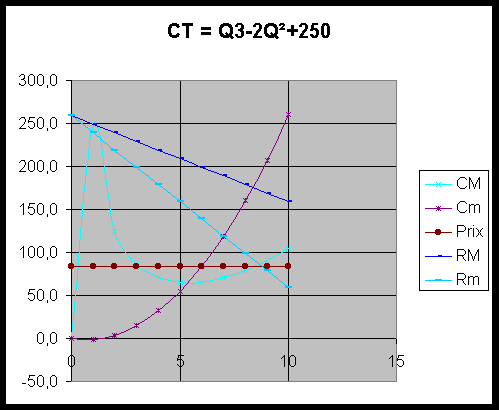 QCFCVCTCMCmPrixProfit ConcRMRmProfit mono3250925986,31584-722919942842503228270,532845421917959452507532565,0558495209159720625014439465,78484110199139800725024549570,71198493189119828825038463479,3160843817999798925056781790,820784-6116979704102508001050105,026084-21015959540